Sudden Cardiac Death in Adolescents: Insights from a Large United Kingdom RegistryGherardo Finocchiaroa-d MD, PhD*, Davide Radaellia,e  MD*, Stefano D’Erricoe MD, Michael Papadakisa MBBS, MRCP, MD, MRCP, Elijah Behra MA, MBBS, FRCP, Sanjay Sharmaa BSc, MBChB, FRCP, MD, Joseph Westaby BMBS , PhD, FRCPath∞, Mary N. Sheppardb MBBCH, BAO, BSc, MD, FRCPath, FRCPI Institutions:a Cardiovascular Sciences Research Centre, St George's, University of London, London, United Kingdomb Cardiothoracic Centre, Guy’s and St Thomas’ Hospital, London, United Kingdomc King’s College Londond Cardiovascular Research Centre, Royal Brompton and Harefield NHS Foundation Trust, London, UKe Department of Medicine, Surgery and Health, University of Trieste, Trieste, Italy*Contributed equally as first author∞ Contributed equally as senior authorWord count:  3125Author for correspondence: Mary N. Sheppard MB, BCH, BAO, BSc, MD, FRCPath, FRCPIProfessor of Cardiac Pathology,Cardiovascular Sciences,St. George’s University of London,Cranmer Terrace, London.  SW17 0RE. UK.E-mail: msheppar@sgul.ac.ukDisclosures: No conflict of interest.ABSTRACTBackground and aims: Causes and precipitating factors of sudden cardiac death (SCD) in adolescents are poorly understood. Objectives: To investigate the etiologies of SCD and their association with physical activity in a large cohort of adolescents.Methods: Between 1994 and June 2022, 7675 cases of SCD were consecutively referred to our national cardiac pathology centre; 756 (10%) were adolescents. All cases underwent detailed autopsy evaluation by expert cardiac pathologists. Clinical information, including athletic status, was obtained from referring coroners. Results: A structurally normal heart, indicative of sudden arrhythmic death syndrome (SADS) was the most common autopsy finding (n=474, 63%). Myocardial diseases were detected in 163 (22%) cases, including arrhythmogenic cardiomyopathy (AC) (n=36; 5%), hypertrophic cardiomyopathy (HCM) (n=31; 4%), idiopathic left ventricular hypertrophy (LVH) (n=31; 4%) and myocarditis (n=30; 4%). Coronary artery anomalies were identified in 17 (2%) cases and congenital heart disease and/or valve disease in 44 cases (6%). Decedents were competitive athletes in 128 (17%) cases and 159 (21%) decedents died during exercise. AC was diagnosed in 8% of athletes compared with 4% of non-athletes (p=0.05); coronary artery anomalies were significantly more common in athletes (9% vs 1%, p<0.001) as well as commotio cordis (5% compared to 1% in non-athletes, p=0.001). The three main comorbidities were asthma (n=58; 8%), epilepsy (n=44; 6%) and obesity (n=40; 5%). Conclusions: SADS and myocardial diseases are the most common conditions diagnosed at autopsy in adolescent victims of SCD. Among causes of SCD, arrhythmogenic cardiomyopathy, coronary artery anomalies and commotio cordis are more common in young athletes than in similar age sedentary individuals.Keywords: sudden death, sport, adolescence.CONDENSED ANSTRACTCauses of SCD in adolescents are poorly understood. We analysed the causes and precipitating factors of SCD in a large cohort (n=756) of adolescents where the heart was referred to our specialist center of cardiac pathology. A structurally normal heart, indicative of sudden arrhythmic death syndrome (SADS) and myocardial disease were the most common autopsy findings. Among causes of SCD, arrhythmogenic cardiomyopathy, coronary artery anomalies and commotio cordis are more common in young athletes who die suddenly than in similar age sedentary individuals.ABBREVIATIONS:AC: arrhythmogenic cardiomyopathyAED: automatic external defibrillatorCAD: coronary artery diseaseCHD: congenital heart diseaseCRY: Cardiac Risk in the YoungDCM: dilated cardiomyopathyLVH: left ventricular hypertrophyHCM: hypertrophic cardiomyopathySADS: sudden arrhythmic death syndromeSCD: sudden cardiac deathVHD: valvular heart diseaseINTRODUCTIONSudden cardiac death (SCD) is a tragic event which occasionally affects young individuals. A spectrum of cardiac conditions may cause SCD with variable prevalence depending on the age and other demographics of the cohort. Inherited cardiac diseases, such as cardiomyopathies and channelopathies are the predominant cardiac causes in individuals of less than 35 years of age1. Autopsy is an essential first diagnostic step which guides clinical evaluation of surviving relatives toward inherited structural diseases or primary arrhythmogenic syndromes (2). Adolescence is the period of life between childhood and adulthood, from ages 10 to 19. It is an important phase of development with rapid physical and psychological growth. Genetic conditions that cause SCD may express during the peri-puberal phase transitioning from a pre-clinical state to overt phenotype2,3. Therefore, knowledge regarding the precise causes and precipitating factors for SCD in this specific subgroup is required to implement prevention through screening methods and widespread availability of automated external defibrillators (AEDs). Screening with ECG may facilitate the early diagnosis of cardiomyopathies and channelopathies4–6, but has limited value in detecting coronary artery disease (CAD)4. Conversely, the AED appears to be more effective in the termination of arrhythmias in individuals with CAD or coronary artery anomalies than in athletes with cardiomyopathy7.The objective of this study was to investigate the causes and circumstances of SCD in a large cohort of adolescents whose heart was referred following a SCD to our cardiovascular pathology centre and examined by expert cardiac pathologists. METHODSSettingThe Cardiac Risk in the Young (CRY) center for cardiac pathology is based at St. George’s University of London. The centre has two expert cardiac pathologist (MNS and JW) and receives over 400 whole hearts of cases of SCD across the United Kingdom each year (Figure, Supplementary material). Autopsy practitioners are likely to refer when the clinical history is suggestive of inherited cardiac disease, especially when the death affects a young or athletic individual or when the cause of death is uncertain after the initial autopsy. Study populationWe reviewed a database of 7675 cases of SCD which were referred to the CRY centre for cardiac pathology between 1994 and May 2022. SCD was defined as death occurring within 12 hours of apparent wellbeing. On examining the database, we retrieved a subgroup of 756 (10%) consecutive cases who were between age 10 and 19 at the time of death. Circumstances of death were subdivided broadly into death occurring during exercise and death during rest or sleep. Athletes were defined arbitrarily as individuals engaging in regular organised competitive exercise activity (at least 5 hours/week), outside the usual school commitments.Autopsy examinationAll SCD cases underwent a full autopsy evaluation by the local pathologist. Following the exclusion of extra-cardiac causes and negative toxicology, the heart was referred to our centre after written consent of the coroner and the family of the deceased. Comprehensive macroscopic examination of the whole heart and histological analysis were performed in accordance with the guidelines on “Autopsy practice for sudden death with likely cardiac pathology” of the Royal College of Pathologists and the Association for European Cardiovascular Pathology8,9. All cardiac structures were systematically examined. The heart weight was recorded in grams and ventricular wall thickness and internal cavity dimensions were measured at mid-ventricular level excluding the papillary muscles and fat. A minimum of 10 blocks of tissue are taken for histological analysis as reported previously1,10. Sections of myocardium were fixed in formalin, embedded in paraffin and stained with haematoxylin and eosin as well as picrosirius red to highlights collagen. The criteria for defining specific cardiac pathologies have been previously described and are summarised in Table 1. Sudden arrhythmic death syndrome (SADS) was a diagnosis of exclusion, defined as a structurally normal heart with no evident abnormality on macroscopic and histological evaluation, and a negative toxicology screen.Clinical informationThe referring coroner and pathologist were asked to complete a questionnaire inquiring about the demographics of the deceased, past medical history, family history, cardiac symptoms, the nature and level of physical activity and exact circumstances of death. The data were derived from a number of sources including interview with the family of the deceased, potential witnesses of the SCD and reports from the deceased’s family physician. Data were collected prospectively and stored on our electronic database. Ethical and research governance approval have been granted for this study (London - Stanmore Research Ethics Committee, 10/H0724/38).Statistical analysisStatistical analysis was performed using the PASW software (PASW 18.0 Inc, Chicago, IL). Results are expressed as mean ± standard deviation (SD) for continuous variables or as number of cases and percentage for categorical variables. Comparison of groups was performed using Student’s T-test for continuous variables with correction for unequal variance when necessary and Chi-square test or Fisher Exact Test, as appropriate for categorical variables. RESULTSClinical characteristicsThe mean age at death of the 756 adolescents was 16 ± 2 years, with a male predominance (n=521, 69%).  A total of 128 (17%) were athletes, participating in regular training and competition. Sporting disciplines were soccer (n=59, 46%), daily frequenters of the gym (n=12, 9%), swimming (n=10, 8%), running (n=10, 8%), cycling (n=8, 6%) and rugby (n=8, 6%).Most decedents were asymptomatic from the cardiac standpoint (n=571, 75%) and did not have a prior history of cardiac disease (n=692, 91%). A significant history of cardiac disease was reported in 65 individuals: 30 were diagnosed during life with a congenital heart disease (CHD) and/or valve disease (VHD), 14 had a diagnosis of cardiomyopathy (2 arrhythmogenic cardiomyopathy (AC), 8 hypertrophic cardiomyopathy (HCM) and 4 dilated cardiomyopathy (DCM)). Sixteen individuals experienced a precedent episode of arrhythmia and/or a diagnosis of channelopathy was made: 4 were found to have exercise-induced ventricular arrhythmias (post-mortem examination (PM) consistent with SADS in 3 and CHD in 1), 3 had a diagnosis of long QT syndrome (PM consistent with SADS), 2 were found to have non sustained ventricular tachycardia (PM consistent with SADS in 1 and AC in 1) and 2 runs of supraventricular tachycardia at ambulatory ECG monitoring (PM consistent with SADS in both), 2 were reported to have had significant bradycardia (PM consistent with HCM in 1 and SADS in 1), 1 individual was diagnosed with atrio-ventricular block not requiring a pacemaker (PM consistent with CHD), in 1 case a diagnosis of Wolff-Parkinson-White syndrome was made (PM consistent with SADS), 1 young woman experienced a cardiac arrest in the context of hypokalaemia and anorexia nervosa (PM consistent with SADS). Four individuals underwent a cardiac transplant (3 for DCM and 1 for AC); 1 had a history of hypertension. A family history of premature sudden death (defined as death of a first-degree relative <50 years) was reported 116 (15%) cases. The main comorbidities were asthma (n=58, 8%), epilepsy (n=44, 6%), obesity (n=40, 5%), autism (n=23, 3%) and depression (n=14, 2%); 168 (22%) individuals reported to be on regular medications and asthma medications were the most common (n=47, 6%), followed by antiepileptics (n=34, 4%). Etiology of deathThe main causes of death are shown on Central Illustration. A normal autopsy indicating SADS was the most common finding and accounted for 474 (63%) of deaths. Myocardial diseases were present in 163 cases (22%). Among these cases, 36 (5%) were diagnosed with AC, followed by HCM (n=32, 4%), idiopathic left ventricular hypertrophy (LVH) (n=31, 4%) and myocarditis (n=30, 4%). Idiopathic fibrosis and DCM were less common (n=18, 2% and n=16, 2% respectively). In 21 (3%) cases a coronary artery pathology was the attributed cause of death, with coronary artery anomalies accounting for most of the cases (n 17, 2%). In 44 decedents, SCD was attributed to a CHD and/or VHD. Among VHD the most common conditions were mitral valve prolapse (n=9; 1%) and aortic stenosis due to bicuspid aortic valve (n=8; 1%). Commotio cordis was the attributed cause of death in 11 (1%) cases (all decedents showed a morphologically normal heart). Among these, 10 individuals were hit in the chest by a ball practicing sport (6 were playing soccer, 3 cricket and one rugby). One individual died after been hit in the chest by a swing in a playground. Left ventricular fibrosis was found in 115 cases (15%); the 3 main underlying conditions with myocardial fibrosis were AC (n=22), idiopathic fibrosis (n=18) and HCM (n=16).In most of individuals with a diagnosis of asthma and with a diagnosis of epilepsy, SADS was the attributed cause of death (64% and 86% respectively).Sudden cardiac death in athletesThe contribution of specific cardiac pathologies differed in athletes and non-athletes (Central Illustration). SADS was less common in athletes (52% compared with 65% in non-athletes, p<0.001). Conversely, myocardial diseases were more common in athletes (27% compared with 21% in non-athletes, p=0.136). More specifically, AC was diagnosed in 8% of athletes compared with 4% of non-athletes (p=0.05), while myocarditis was exclusively found in non-athletes (n=30; 5%, p<0.001). Coronary artery anomalies accounted for 9% of deaths in athletes compared to 1% in non-athletes, p<0.001 and commotio cordis was more common in athletes (5% compared to 1% in non-athletes, p=0.001). Twenty-two athletes had at least one comorbidity, among which the most common were asthma (n=12; 9%), epilepsy (n=2; 2%); autism (n=2; 2%) and diabetes (n=2; 2%).Cause of death by age and genderThe contribution of specific cardiac pathologies varied with age and gender (Figure 2). There were 235 (31%) females in our cohort. The majority (69%) showed a normal heart at the autopsy (compared with 62% in males, p=0.034) (Figure 2A). Myocardial disease accounted for SCD in 20% of females compared to 22% in males (p=0.68). Idiopathic LVH was observed only in 1 case among females (compared to 6% of males, p<0.001) and AC was less common in females (3% compared to 5% in males, p=0.214). In the small subgroup of female athletes (14 decedents), myocardial diseases were frequently found (42%), followed by SADS (36%) and AC was the most common cardiomyopathy (21% of the cases).SADS was most common in individuals aged 17 to 19 (67% compared with 60% in age 14-16 and 54% in age 10-13) (Figure 2B). Myocardial disease instead had a different trend according to the underlying pathology. Myocarditis was more frequently diagnosed in the 10-13 years old group (7%, compared to 4% in the 14-16 years old group and 3% in the 17-19 years old group). Conversely, AC appeared to be more common in the 14-16 years old bracket (6% compared with 2% in the 10-13 years old group and 5% in the 17-19 age group). CHD and VHD accounted for 10% of deaths in the younger individuals, compared to 5% in each of the other groups. Circumstances of death Most decedents died at rest (n=597, 79%), including 114 who died during sleep (15%) (Figure 3B). The differences between decedents who died at rest and during exercise are summarized in Table 2. Individuals who died at rest were more likely to demonstrate a normal heart at PM examination (65% compared to 51% in individuals who died during exercise, p=0.001). Conversely, individuals who died during exertion were more likely to exhibit features of AC (9% vs 3%, p<0.001), HCM (9% vs 3%, p<0.001), LV fibrosis (22% vs 13%, p=0.005) and coronary artery anomalies (7 vs 1%, p<0.001). Athletes died more commonly during exercise (n=86, 67%). The distribution of athletes and circumstances of death according to age are shown on Figure 3A and 3B. While only 14% of deaths occurred during exercise in decedents aged 19, individuals age ≤13 years died relatively frequently during exercise (in more than 25% of cases).Clinical and pathological differences between athletes who died at rest and during exercise are summarized in the Table in the Supplementary material. DISCUSSION This study reports on a large cohort of adolescents dying suddenly in the UK where all cardiac autopsies were conducted by cardiac pathologists with expertise in conditions predisposing to SCD.  A morphologically normal heart is the predominant autopsy finding in this population, followed by myocardial diseases. Certain conditions, such as AC, coronary anomalies and commotio cordis prevail in young athletes who die suddenly.Causes of SCD in adolescentsThis study shows that a morphologically normal heart was present in 63% of the overall cohort (Central Illustration); these data are in agreement with other reports from our group1,11,12 and others12–16 suggesting a predominance of SADS in young individuals and athletes. While prior studies focused either on individuals younger than a certain age (for example < 35 years old17,18) or within a specific age bracket (17 to 24 years of age in the case of college athletes19), we aimed to investigate the causes of SCD in adolescence. Although the proportion of SADS cases in our cohort may be partly explained by a referral bias, a morphologically normal heart appears to be even more common than prior reports (the prevalence was 42% in individuals < 35 years old17, 25% in collegiate athletes19 and 41% in young military personnel13), underscoring the importance of inherited primary arrhythmia syndromes as a major cause of SCD in this specific age group. The discrepancy with prior studies as far as proportion of SADS is concerned, may be explained by the stringent age selection (adolescence is different than “youth” on many levels) and by the rigorous standardised protocol used by expert cardiac pathologists in all cases. A prior study from our group showed a disparity of 41% in autopsy diagnosis, between referring pathologists and cardiac pathologists and the formers were more inclined to attribute death to a cardiomyopathy rather than to SADS20. Myocardial disease accounted for 22% of cases. Arrhythmogenic cardiomyopathy, HCM, idiopathic LVH and myocarditis were the predominant diagnoses. Congenital heart disease and/or VHD accounted for 6% of deaths; in most of cases with CHD, a pre-mortem diagnosis was made, something that is in contrast with other etiologies where SCD was the first manifestation of an underlying cardiac disease. It is possible that subtle or incomplete expressions of cardiomyopathy may have been labelled as SADS, simply because we focussed on a very young cohort, where perhaps a genetic abnormality did not manifest through an overt structural phenotype yet. Recent studies have shown that in cases where the autopsy is normal or inconclusive, pathogenic variants may be found in cardiomyopathy genes, and especially in genes linked to AC21. Particularly in this condition, the severity of arrhythmias may precede the structural changes.The significance of idiopathic LVH and idiopathic fibrosis remains uncertain. Idiopathic LVH may be an innocent bystander but may also be a trigger for arrhythmias in individuals with underlying primary arrhythmia syndromes. A recent study based on family screening of decedents with idiopathic LVH at autopsy, suggests that this entity is not a variant of HCM22. Idiopathic fibrosis may be the result of a healed myocarditis or incomplete expression of a cardiomyopathy23,24.Importantly, male sex was prevalent in our cohort of decedents (69%). This is in line with prior reports on athletes and non-athletes25,26. Although there were some differences in causes of SCD according to age subgroups, these were mainly not statistically significant.Comorbidities including asthma and epilepsy were common in our study. Interestingly, most of individuals with asthma and epilepsy had a normal heart at autopsy. The relatively high proportion of epilepsy among SADS cases raises the possibility of sudden unexpected death in epilepsy (SUDEP), but it is also possible that in some of these decedents, features of epileptic seizures were secondary to hypoxia and ventricular arrhythmias in the context of an underlying primary arrhythmia syndrome.Young athletes  Almost 1 in 5 decedents were athletes engaging in various sporting disciplines (soccer was the most common). Data on SCD in very young athletes are lacking. A study from Minnesota showed a very low incidence of SCD (0.24 per 100,000 athlete-years) in young ((12 to 19 years of age) athletes who underwent uniform state-wide pre-participation health screening examination every 3 years27. Our study shows that, although SADS was predominant, etiologies of death differ in comparison with non-athletes. Arrhythmogenic cardiomyopathy, commotio cordis and coronary artery anomalies were significantly more common in athletes. Relation of sudden cardiac death to exerciseAs expected, we showed that SCD in athletes occurs more frequently during exercise in comparison with non-athletes. In line with a prior study from our group on SCD in athletes1, AC and coronary artery anomalies were associated with death during exercise. Interestingly, this association was observed also in HCM. This is in contrast with our prior study (which included adult athletes) where deaths from HCM did not show any predilection for exercise.  Recent evidence suggest that participation in competitive sport is safe in adult patients with HCM who are deemed at low risk of SCD28,29 and this is reflected on international guidelines which are more liberal on this matter than before30. Our findings however suggest that adolescent patients with HCM may be particularly vulnerable to exercise-induced arrhythmias and this evolving paradigm for sports eligibility decisions in athletes may not be applicable to this age group31.Clinical implicationsOur study provides further understanding on the etiologies of SCD in a large cohort of adolescents. Death occurred mostly at rest (79%) including a 15% who died during sleep, suggesting that the provision of AEDs in public venues, although of great impact for successful resuscitation in the context of cardiac arrest during exercise, would have unlikely prevented these events. Cardiac screening of adolescents, including non-athletes may be a useful way to early diagnose potentially fatal cardiac conditions. A structurally normal heart at autopsy, suggesting a possible primary arrhythmia syndrome as possible cause11 and cardiomyopathies were the most common findings. As these conditions are often detectable with an ECG in asymptomatic individuals32–34, these deaths are potentially preventable. Our study informs also on the etiologies of SCD in adolescent athletes and on the relation of death to exercise. Cardiomyopathies such as AC and HCM are associated with death during exercise; recommendations for sport activity should be cautious, especially in very young individuals who are diagnosed with these conditions. Adolescents with HCM may be at risk of SCD particularly during exercise with potential implications for sport recommendations.Interestingly, several organizations that provide cardiac screening in the young, including CRY, recommend testing from the age of 14. This is mainly motivated by the higher prevalence of ECG repolarization changes that may be part of a physiological juvenile pattern, with possible misinterpretation of the test as abnormal. The results of our study raise questions on this approach, suggesting that SCD occurs and may be prevented in asymptomatic individuals younger than 14. The relatively high proportion of cases with coronary artery anomalies suggests that the ECG may not be sufficient as a screening tool and perhaps echocardiograms focused on the site of origin of the coronaries should be part of the cardiac assessment in the adolescent athlete.    LimitationsThe CRY Centre for Cardiac Pathology at St George’s University of London is more likely to receive hearts from subjects where the clinical history is suggestive of an inherited cardiac disease and local pathologists are more likely to refer challenging cases. These facts introduce a potential referral bias: it is probable that pathologies such as coronary artery atherosclerosis, aortic dissection and HCM may be under-represented in this cohort. The contribution of less well-defined entities such as idiopathic LVH and a morphologically normal heart may be overestimated. Nevertheless, we receive a high volume of unexpected SCD referrals (> 400 per year) mainly in individuals < 35 years at death and as SCD in young individuals is a rare event, the large number of examinations performed in our unit in this cohort suggests that the results are a genuine representation of the type and frequency of cardiac diseases implicated in SCD in young athletes.Clinical data, although thoroughly collected, relied on information sourced form the family physician and the family. Therefore, knowledge of risk factors or sub-clinical medical conditions that may have not come to the attention of the family doctor (because the patient did not have any symptom) is inherently limited.Although especially in recent years, spleen samples were collected with the aim of performing molecular autopsy, this was not routinely completed and as our cohort is historical, we cannot rely on meaningful data from this perspective. Therefore, genetic testing either of the proband or of family members was not part of this analysis.Our study is a pure autopsy series, therefore we do not have any data relating to survivors of sudden cardiac arrest (SCA). As such it is possible that the results are biased towards lethal causes of SCA such as cardiomyopathies and primary arrhythmia syndromes, while diseases more amenable to survival following cardiac arrest are under-represented7.CONCLUSIONSSudden cardiac death is a tragic event that may occur during adolescence, even in apparently healthy individuals and athletes. A structurally normal heart at autopsy and myocardial diseases are the prevalent findings in this population.  Coronary anomalies, arrhythmogenic cardiomyopathy and commotio cordis are common cause of death in young athletes. The strong association of cardiomyopathies and coronary anomalies with exercise-induced SCD reinforces the need for early diagnosis and possible competitive sport restriction in individuals with these conditions. Almost 80% of adolescents die at rest, suggesting the need for complementary preventative strategies, in addition to AED provision.Clinical perspectivesCOMPETENCY IN MEDICAL KNOWLEDGE: Sudden cardiac death may occur in young, apparently healthy individuals, including adolescents. SADS and myocardial diseases are the most common causes of sudden death in adolescents. Arrhythmogenic cardiomyopathy, coronary anomalies and commotio cordis prevail in young athletes who die suddenly. Arrhythmogenic cardiomyopathy, hypertrophic cardiomyopathy and coronary anomalies are associated with sudden death during exercise.TRANSLATIONAL OUTLOOK: Future studies are needed to better understand the epidemiologic burden and the underlying causes of sudden cardiac death in adolescence, to implement preventive strategies.  Funding statement: GF is funded by the charity Cardiac Risk in the Young (CRY) based in the UK. JW is funded by the national institute for health and care research. The charity Cardiac Risk in the Young fund the Cardiac Risk in the Young Cardiovascular Pathology Laboratories.REFERENCES:1. 	Finocchiaro G, Papadakis M, Robertus J-L, Dhutia H, Steriotis AK, Tome M, Mellor G, Merghani A, Malhotra A, Behr E, Sharma S, Sheppard MN. Etiology of Sudden Death in Sports Insights from a United Kingdom Regional Registry. J Am Coll Cardiol. 2016;67. 2. 	DeWitt ES, Chandler SF, Hylind RJ, Beausejour Ladouceur V, Blume ED, VanderPluym C, Powell AJ, Fynn-Thompson F, Roberts AE, Sanders SP, Bezzerides V, Lakdawala NK, MacRae CA, Abrams DJ. Phenotypic Manifestations of Arrhythmogenic Cardiomyopathy in Children and Adolescents. J Am Coll Cardiol [Internet]. 2019;74:346–358. Available from: https://linkinghub.elsevier.com/retrieve/pii/S07351097193528913. 	Lipshultz SE, Law YM, Asante-Korang A, Austin ED, Dipchand AI, Everitt MD, Hsu DT, Lin KY, Price JF, Wilkinson JD, Colan SD. Cardiomyopathy in Children: Classification and Diagnosis: A Scientific Statement From the American Heart Association. Circulation [Internet]. 2019;140. Available from: https://www.ahajournals.org/doi/10.1161/CIR.00000000000006824. 	Sharma S, Merghani A, Gati S. Cardiac screening of young athletes prior to participation in sports: difficulties in detecting the fatally flawed among the fabulously fit. JAMA Intern Med [Internet]. 2015;175:125–7. Available from: http://www.ncbi.nlm.nih.gov/pubmed/253841765. 	Zaffalon D, Papatheodorou E, Merghani A, Dhutia H, Moccia E, Malhotra A, Miles CJ, Attard V, Homfray T, Sharma R, Gigli M, Ferro MD, Merlo M, Papadakis M, Sinagra G, Sharma S, Finocchiaro G. Role of the electrocardiogram in differentiating genetically determined dilated cardiomyopathy from athlete’s heart. Eur J Clin Invest [Internet]. 2022;52:e13837. Available from: http://www.ncbi.nlm.nih.gov/pubmed/358490806. 	Wheeler M, Heidenreich P, Froelicher V, Hlatky M, Ashley E. Cost-effectiveness of preparticipation screening for prevention of sudden cardiac death in young athletes. Ann Intern Med [Internet]. 2010;152:276–286. Available from: http://www.pubmedcentral.nih.gov/articlerender.fcgi?artid=2873148&tool=pmcentrez&rendertype=abstract7. 	Kim JH, Malhotra R, Chiampas G, D’Hemecourt P, Troyanos C, Cianca J, Smith RN, Wang TJ, Roberts WO, Thompson PD, Baggish AL, Race Associated Cardiac Arrest Event Registry (RACER) Study Group. Cardiac arrest during long-distance running races. N Engl J Med [Internet]. 2012;366:130–40. Available from: http://www.ncbi.nlm.nih.gov/pubmed/222362238. 	Osborn M, Lowe J, Sheppard MN SS. Guidelines on autopsy practice: sudden death with likely cardiac pathology. R Coll Pathol. 2015;G145. 9. 	Basso C, Aguilera B, Banner J, Cohle S, D’Amati G, de Gouveia RH, di Gioia C, Fabre A, Gallagher PJ, Leone O, Lucena J, Mitrofanova L, Molina P, Parsons S, Rizzo S, Sheppard MN, Mier MPS, Kim Suvarna S, Thiene G, van der Wal A, Vink A, Michaud K, Association for European Cardiovascular Pathology. Guidelines for autopsy investigation of sudden cardiac death: 2017 update from the Association for European Cardiovascular Pathology. Virchows Arch [Internet]. 2017;471:691–705. Available from: http://www.ncbi.nlm.nih.gov/pubmed/2888924710. 	Sheppard MN. Aetiology of sudden cardiac death in sport: a histopathologist’s perspective. Br J Sports Med [Internet]. 2012;46 Suppl 1:i15-21. Available from: http://www.ncbi.nlm.nih.gov/pubmed/2309747411. 	Papadakis M, Papatheodorou E, Mellor G, Raju H, Bastiaenen R, Wijeyeratne Y, Wasim S, Ensam B, Finocchiaro G, Gray B, Malhotra A, D’Silva A, Edwards N, Cole D, Attard V, Batchvarov VN, Tome-Esteban M, Homfray T, Sheppard MN, Sharma S, Behr ER. The Diagnostic Yield of Brugada Syndrome After Sudden Death With Normal Autopsy. J Am Coll Cardiol [Internet]. 2018;71:1204–1214. Available from: http://www.ncbi.nlm.nih.gov/pubmed/2954460312. 	Lahrouchi N, Raju H, Lodder EM, Papatheodorou E, Ware JS, Papadakis M, Tadros R, Cole D, Skinner JR, Crawford J, Love DR, Pua CJ, Soh BY, Bhalshankar JD, Govind R, Tfelt-Hansen J, Winkel BG, van der Werf C, Wijeyeratne YD, Mellor G, Till J, Cohen MC, Tome-Esteban M, Sharma S, Wilde AAM, Cook SA, Bezzina CR, Sheppard MN, Behr ER. Utility of Post-Mortem Genetic Testing in Cases of Sudden Arrhythmic Death Syndrome. J Am Coll Cardiol [Internet]. 2017;69:2134–2145. Available from: http://www.ncbi.nlm.nih.gov/pubmed/2844977413. 	Eckart RE, Shry EA, Burke AP, McNear JA, Appel DA, Castillo-Rojas LM, Avedissian L, Pearse LA, Potter RN, Tremaine L, Gentlesk PJ, Huffer L, Reich SS, Stevenson WG, Department of Defense Cardiovascular Death Registry Group. Sudden death in young adults: an autopsy-based series of a population undergoing active surveillance. J Am Coll Cardiol [Internet]. 2011;58:1254–61. Available from: http://www.ncbi.nlm.nih.gov/pubmed/2190306014. 	Lynge TH, Nielsen JL, Risgaard B, van der Werf C, Winkel BG, Tfelt-Hansen J. Causes of sudden cardiac death according to age and sex in persons aged 1-49 years. Hear Rhythm [Internet]. 2022;Available from: http://www.ncbi.nlm.nih.gov/pubmed/3607553415. 	Risgaard B, Winkel BG, Jabbari R, Behr ER, Ingemann-Hansen O, Thomsen JL, Ottesen GL, Gislason GH, Bundgaard H, Haunsø S, Holst AG, Tfelt-Hansen J. Burden of sudden cardiac death in persons aged 1 to 49 years: nationwide study in Denmark. Circ Arrhythm Electrophysiol [Internet]. 2014;7:205–11. Available from: http://www.ncbi.nlm.nih.gov/pubmed/2460490516. 	Winkel BG, Risgaard B, Sadjadieh G, Bundgaard H, Haunsø S, Tfelt-Hansen J. Sudden cardiac death in children (1-18 years): symptoms and causes of death in a nationwide setting. Eur Heart J [Internet]. 2014;35:868–75. Available from: http://www.ncbi.nlm.nih.gov/pubmed/2434419017. 	Bagnall RD, Weintraub RG, Ingles J, Duflou J, Yeates L, Lam L, Davis AM, Thompson T, Connell V, Wallace J, Naylor C, Crawford J, Love DR, Hallam L, White J, Lawrence C, Lynch M, Morgan N, James P, du Sart D, Puranik R, Langlois N, Vohra J, Winship I, Atherton J, McGaughran J, Skinner JR, Semsarian C. A Prospective Study of Sudden Cardiac Death among Children and Young Adults. N Engl J Med. 2016;374:2441–2452. 18. 	Svane J, Lynge TH, Hansen CJ, Risgaard B, Winkel BG, Tfelt-Hansen J. Witnessed and unwitnessed sudden cardiac death: a nationwide study of persons aged 1–35 years. EP Eur [Internet]. 2021;23:898–906. Available from: https://academic.oup.com/europace/article/23/6/898/614084819. 	Harmon KG, Asif IM, Maleszewski JJ, Owens DS, Prutkin JM, Salerno JC, Zigman ML, Ellenbogen R, Rao AL, Ackerman MJ, Drezner JA. Incidence, Cause, and Comparative Frequency of Sudden Cardiac Death in National Collegiate Athletic Association Athletes: A Decade in Review. Circulation [Internet]. 2015;132:10–9. Available from: http://www.ncbi.nlm.nih.gov/pubmed/2597731020. 	de Noronha S V, Behr ER, Papadakis M, Ohta-Ogo K, Banya W, Wells J, Cox S, Cox A, Sharma S, Sheppard MN. The importance of specialist cardiac histopathological examination in the investigation of young sudden cardiac deaths. Europace [Internet]. 2014;16:899–907. Available from: http://www.ncbi.nlm.nih.gov/pubmed/2414831521. 	Isbister JC, Nowak N, Yeates L, Singer ES, Sy RW, Ingles J, Raju H, Bagnall RD, Semsarian C. Concealed Cardiomyopathy in Autopsy-Inconclusive Cases of Sudden Cardiac Death and Implications for Families. J Am Coll Cardiol [Internet]. 2022;80:2057–2068. Available from: http://www.ncbi.nlm.nih.gov/pubmed/3642399022. 	Finocchiaro G, Dhutia H, Gray B, Ensam B, Papatheodorou S, Miles C, Malhotra A, Fanton Z, Bulleros P, Homfray T, Witney AA, Bunce N, Anderson LJ, Ware JS, Sharma R, Tome M, Behr ER, Sheppard MN, Papadakis M, Sharma S. Diagnostic yield of hypertrophic cardiomyopathy in first-degree relatives of decedents with idiopathic left ventricular hypertrophy. Europace [Internet]. 2020;Available from: http://www.ncbi.nlm.nih.gov/pubmed/3201166223. 	Kwong R, González A, Ph D, Colan SD, Seidman JG, Ph D, Díez J, Ph D, Seidman CE. Myocardial Fibrosis as an Early Manifestation of Hypertrophic Cardiomyopathy. 2010;24. 	van de Schoor FR, Aengevaeren VL, Hopman MTE, Oxborough DL, George KP, Thompson PD, Eijsvogels TMH. Myocardial Fibrosis in Athletes. Mayo Clin Proc [Internet]. 2016;91:1617–1631. Available from: http://www.ncbi.nlm.nih.gov/pubmed/2772045525. 	Maron BJ, Doerer JJ, Haas TS, Tierney DM, Mueller FO. Sudden Deaths in Young Competitive Athletes: Analysis of 1866 Deaths in the United States, 1980-2006. Circulation [Internet]. 2009;119:1085–1092. Available from: http://circ.ahajournals.org/cgi/doi/10.1161/CIRCULATIONAHA.108.80461726. 	Butters A, Arnott C, Sweeting J, Winkel BG, Semsarian C, Ingles J. Sex Disparities in Sudden Cardiac Death. Circ Arrhythm Electrophysiol [Internet]. 2021;14:e009834. Available from: http://www.ncbi.nlm.nih.gov/pubmed/3439725927. 	Maron BJ, Gohman TE, Aeppli D. Prevalence of sudden cardiac death during competitive sports activities in Minnesota high school athletes. J Am Coll Cardiol [Internet]. 1998;32:1881–4. Available from: http://www.ncbi.nlm.nih.gov/pubmed/985786728. 	Pelliccia A, Caselli S, Pelliccia M, Musumeci MB, Lemme E, Di Paolo FM, Maestrini V, Russo D, Limite L, Borrazzo C, Autore C. Clinical outcomes in adult athletes with hypertrophic cardiomyopathy: a 7-year follow-up study. Br J Sports Med [Internet]. 2020;54:1008–1012. Available from: http://www.ncbi.nlm.nih.gov/pubmed/3253284529. 	Saberi S, Wheeler M, Bragg-Gresham J, Hornsby W, Agarwal PP, Attili A, Concannon M, Dries AM, Shmargad Y, Salisbury H, Kumar S, Herrera JJ, Myers J, Helms AS, Ashley EA, Day SM. Effect of Moderate-Intensity Exercise Training on Peak Oxygen Consumption in Patients With Hypertrophic Cardiomyopathy: A Randomized Clinical Trial. JAMA [Internet]. 2017;317:1349–1357. Available from: http://www.ncbi.nlm.nih.gov/pubmed/2830675730. 	Pelliccia A, Sharma S, Gati S, Bäck M, Börjesson M, Caselli S, Collet J-P, Corrado D, Drezner JA, Halle M, Hansen D, Heidbuchel H, Myers J, Niebauer J, Papadakis M, Piepoli MF, Prescott E, Roos-Hesselink JW, Graham Stuart A, Taylor RS, Thompson PD, Tiberi M, Vanhees L, Wilhelm M, ESC Scientific Document Group. 2020 ESC Guidelines on sports cardiology and exercise in patients with cardiovascular disease. Eur Heart J [Internet]. 2021;42:17–96. Available from: http://www.ncbi.nlm.nih.gov/pubmed/3286041231. 	Drezner JA, Malhotra A, Prutkin JM, Papadakis M, Harmon KG, Asif IM, Owens DS, Marek JC, Sharma S. Return to play with hypertrophic cardiomyopathy: are we moving too fast? A critical review. Br J Sports Med [Internet]. 2021;55:1041–1047. Available from: http://www.ncbi.nlm.nih.gov/pubmed/3347284832. 	Finocchiaro G, Merlo M, Sheikh N, De Angelis G, Papadakis M, Olivotto I, Rapezzi C, Carr-White G, Sharma S, Mestroni L, Sinagra G. The electrocardiogram in the diagnosis and management of patients with dilated cardiomyopathy. Eur J Heart Fail. 2020;1–11. 33. 	Sharma S, Drezner JA, Baggish A, Papadakis M, Wilson MG, Prutkin JM, La Gerche A, Ackerman MJ, Borjesson M, Salerno JC, Asif IM, Owens DS, Chung EH, Emery MS, Froelicher VF, Heidbuchel H, Adamuz C, Asplund CA, Cohen G, Harmon KG, Marek JC, Molossi S, Niebauer J, Pelto HF, Perez M V, Riding NR, Saarel T, Schmied CM, Shipon DM, Stein R, Vetter VL, Pelliccia A, Corrado D. International recommendations for electrocardiographic interpretation in athletes. Eur Heart J [Internet]. 2017;Available from: http://www.ncbi.nlm.nih.gov/pubmed/2832935534. 	Corrado D, Basso C, Pavei A, Michieli P, Schiavon M, Thiene G. Trends in sudden cardiovascular death in young competitive athletes after implementation of a preparticipation screening program. JAMA. 2006;296:1593–601. Figure legends:Central Illustration: Causes of sudden cardiac death in the overall population, , in athletes and non-athletes. In the overall population the subgroup classified as “Other” (n=34) comprised of: n= 16 myocardial infarction with normal coronaries; n=4, obesity related cardiomyopathy; n=3, transplant vasculopathy; n=2, left ventricular non compaction; n=2, cardiac tumor; n=2, endocarditis; n=1 pericarditis; n=1 thrombosis of mechanical valve; n=1 sudden death related to diabetes; n=1 hypertensive heart disease; n=1 aortitis. Legends as per table 2.Figure 2: Causes of sudden cardiac death according to sex (A) and age (B).Legends as per table 2. YO: years old.Figure 3: Histogram on prevalence of athletes (A) and SCD during exercise (B) according to age in our cohort of adolescents.Table 1. Pathological macroscopic and microscopic criteria defining main underlying diseases.Table 2. Characteristics of the population according to circumstances of death.Legends: AC: arrhythmogenic right ventricular cardiomyopathy; CHD: congenital heart disease; FH: family history; HCM: hypertrophic cardiomyopathy; ILVH: idiopathic left ventricular fibrosis; ILVH: idiopathic left ventricular hypertrophy; LV: left ventricular; SADS: sudden arrhythmic death syndrome; SD: sudden death; VHD: valvular heart disease.Central illustration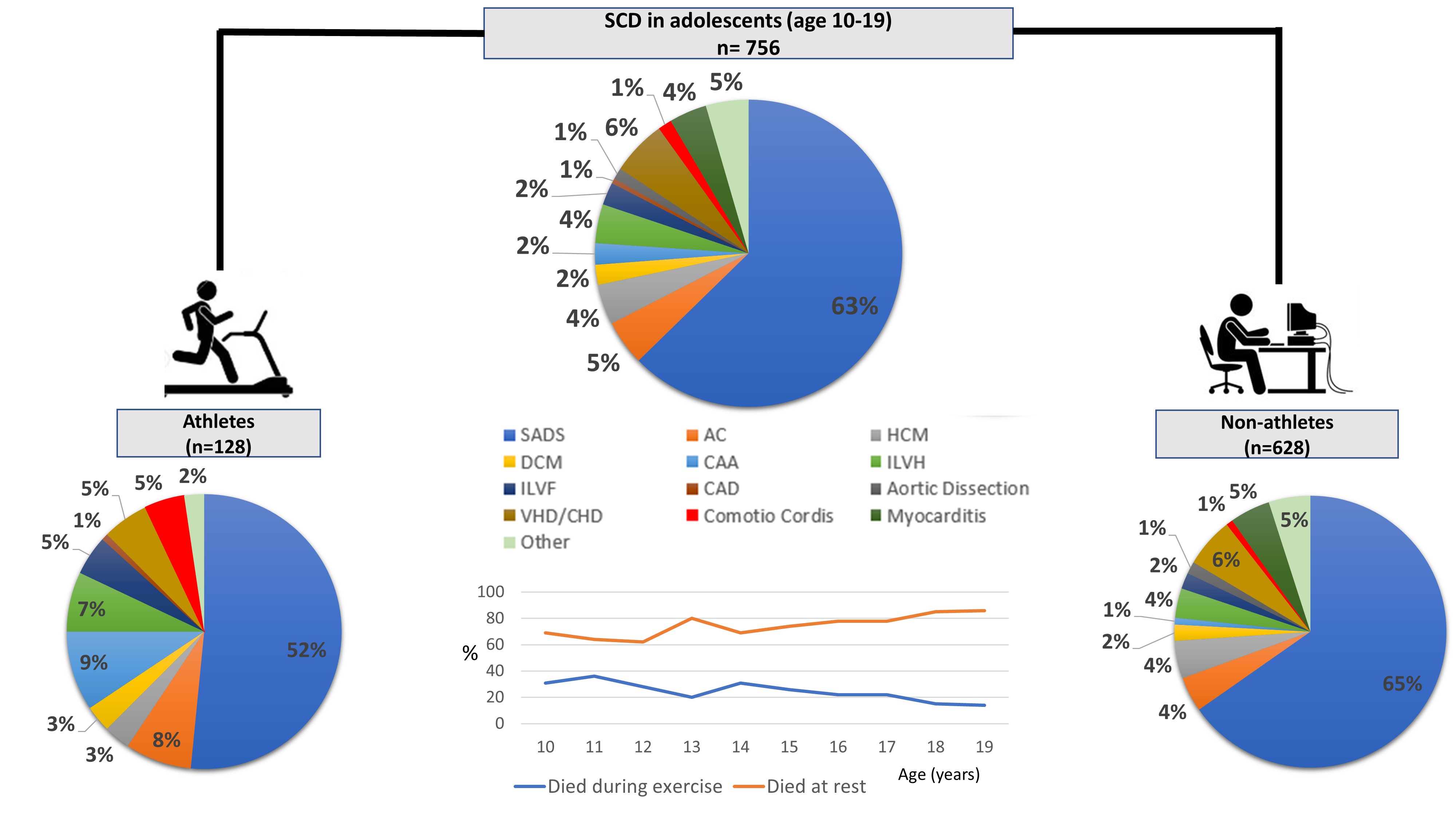 Figure 2.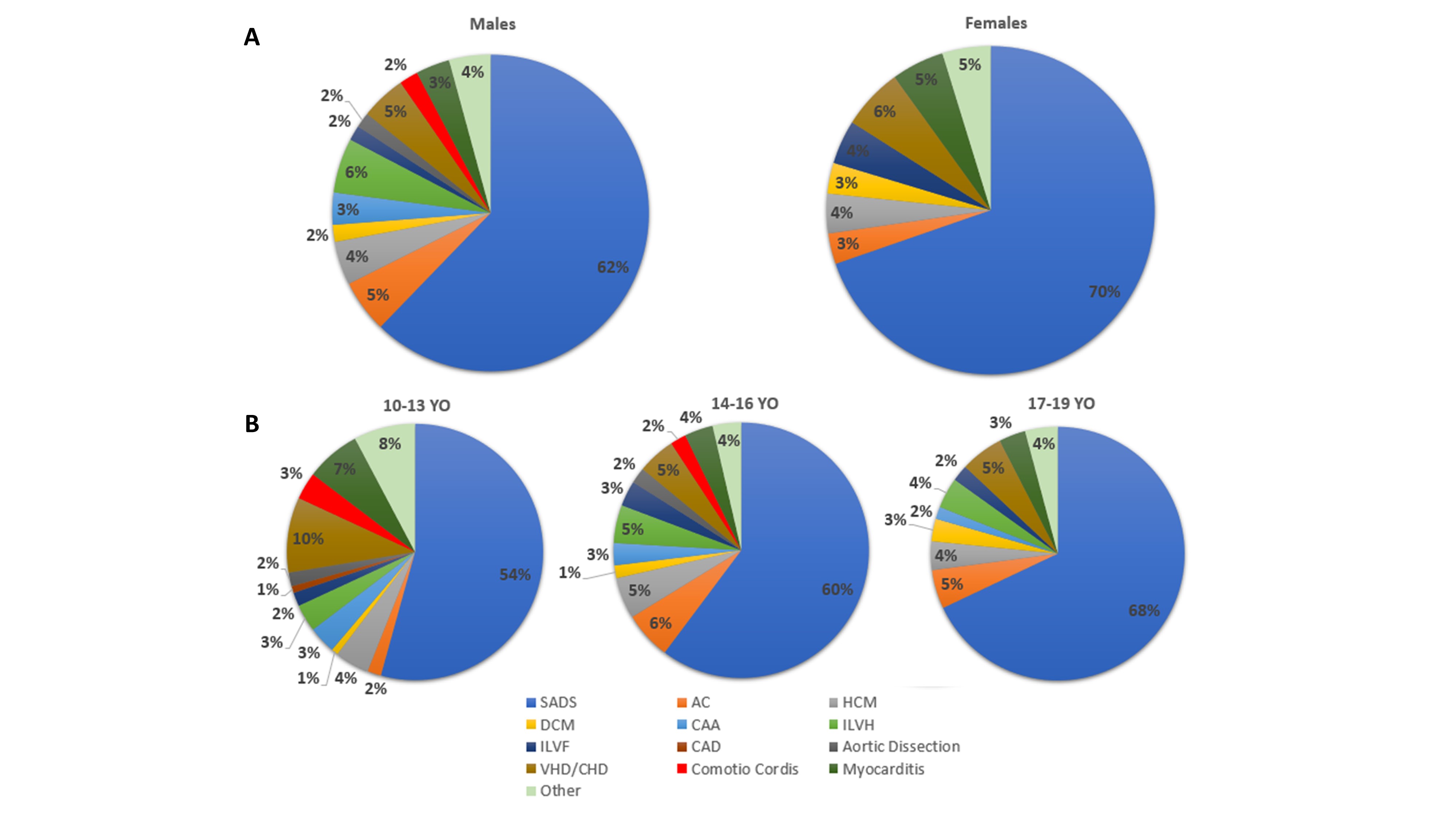 Figure 3.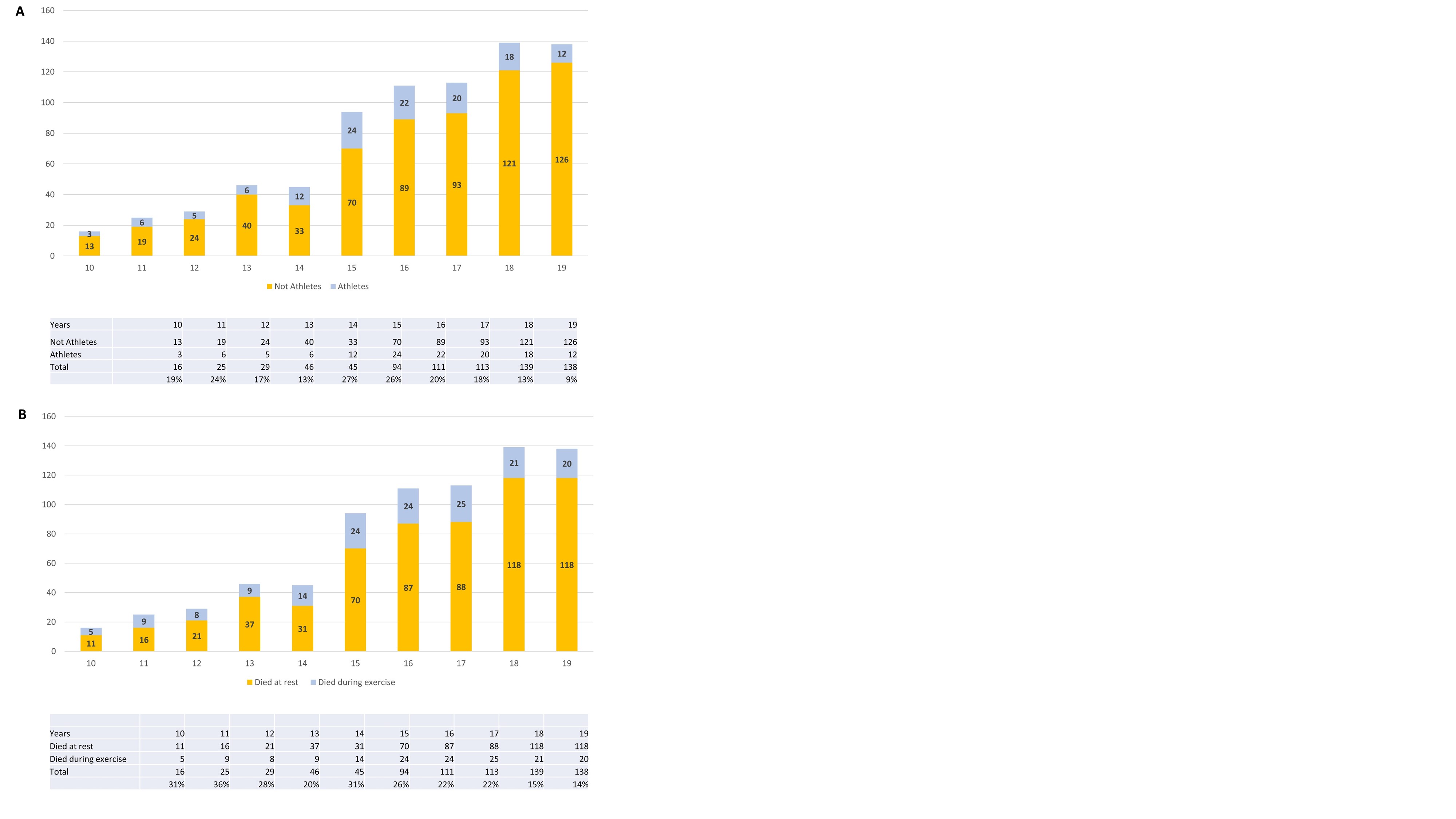 SUPPLEMENTARY MATERIALTable. Characteristics of the athlete’s population according to circumstances of death.Legends: AC: arrhythmogenic cardiomyopathy; CHD: congenital heart disease; FH: family history; HCM: hypertrophic cardiomyopathy; ILVH: idiopathic left ventricular fibrosis; ILVH: idiopathic left ventricular hypertrophy; LV: left ventricular; SADS: sudden arrhythmic death syndrome; SD: sudden death; VHD: valvular heart disease.Figure. Referrals during the last 10 years. Adolescents are highlighted in red. 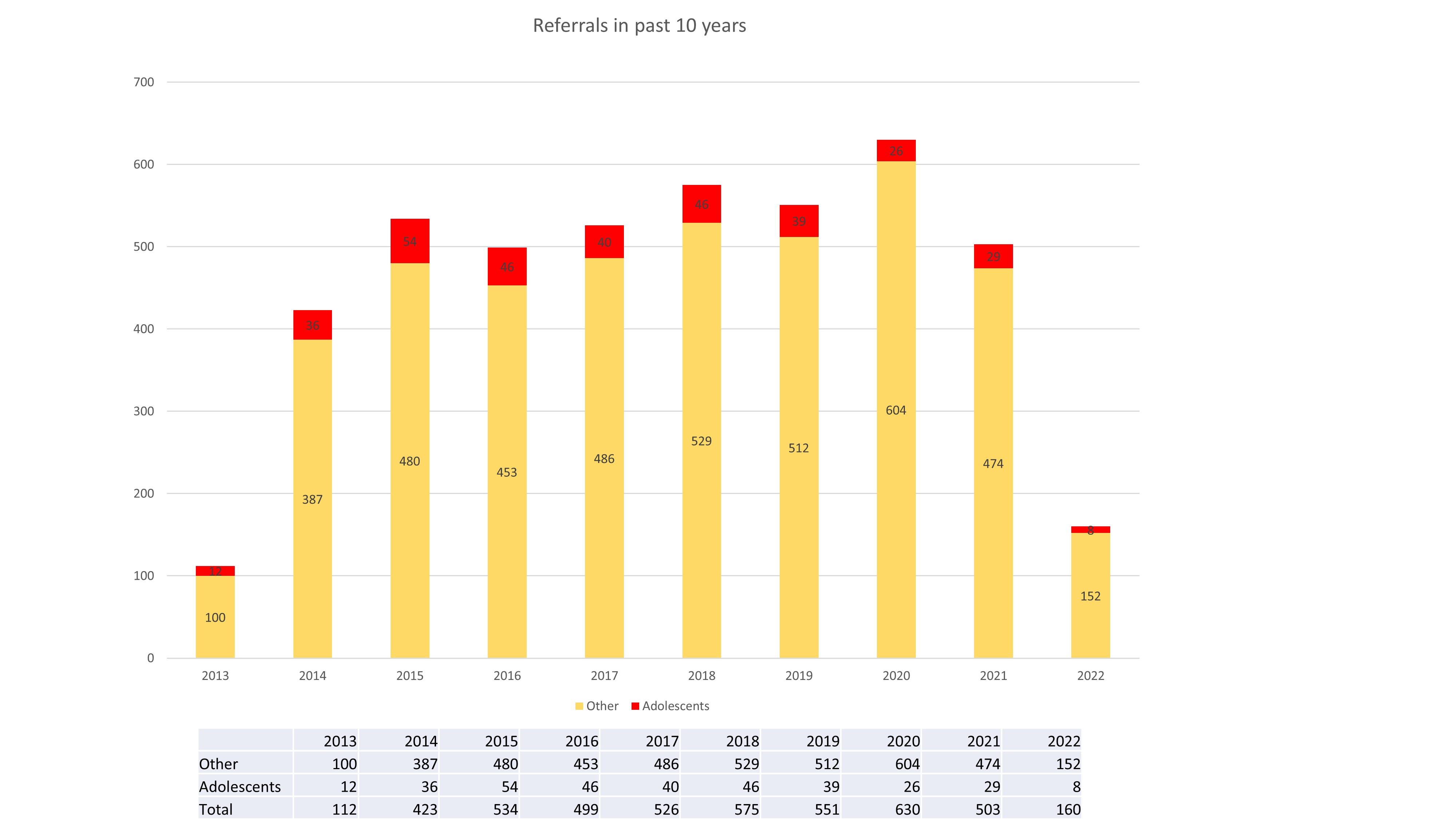 MacroscopicMicroscopicHypertrophic cardiomyopathyIncreased left ventricular wall thickness (globally or focally) and/or increased heart weight Myocyte hypertrophy, myocyte disarray (> 20% of myocardial disarray in at least two tissue blocks of 4 cm2) and interstitial fibrosisIdiopathic left ventricular hypertrophyIncrease left ventricular wall thickness and increased heart weight  Myocyte hypertrophy +/-fibrosis in the absence of myocyte disarrayIdiopathic left ventricular fibrosisNormal heart weight and wall thickness with/without scarring macroscopicallyFibrosis (> 20% in at least two tissue blocks of 4 cm2) with no myocyte disarrayArrhythmogenic cardiomyopathyRight or left ventricular thinning, fatty replacement, fibrosis on the epicardial surface or outer wallFat and fibrosis (> 20% in at least two tissue blocks of 4 cm2) in the wall of the right and/or left ventricle, particularly in outer wall, with degenerative changes in the myocytesMyocarditisNormal or dilated ventriclesInflammation (> 20% in at least two tissue blocks of 4 cm2) with myocyteNecrosisAnomalous coronary arteryAnomalous origin of the coronary artery,coronary artery atresia, stenosisFibrosis/acute/chronic infarction in the leftVentricleCoronary atherosclerosisAtherosclerosis with estimated luminal narrowing >75%Acute or chronic infarction inthe left ventricleDilated cardiomyopathyIncrease in heart weight with dilated left ventricle (> 4cm) and thin wall (<10mm). Absence of coronary artery disease.Diffuse interstitial and replacement fibrosis (> 20% in at least two tissue blocks of 4 cm2) in the left ventricle with degenerative changes in the myocytesMitral valve prolapseProlapse of mitral valve above the atrio-ventricular junction with ballooning between chordae in one or both leafletsMyxoid degeneration with expansion in spongiosa of leaflets and destruction of fibrosa layer Bicuspid aortic valveFusion of two aortic cusps, with or without presence of a raphe often with significant valve stenosisMorphologically normal heartNormalNormalTotal(n=756)Died during exercise (n=159)Died at rest (n=597)PAge (years)16±216±216±21Male n (%)521 (69)136 (85)385 (64)<0.001FH of SD n (%)116 (15)26 (16)90 (15)0.755Athletes (%)128 ()86 (67)42 (33)<0.001Heart weight (g)330 ± 106350 ± 107325 ± 1060.597LV fibrosis n (%)115 (15)35 (22)80 (13)0.005SADS n (%)474 (63)81 (51)393 (66)0.001HCM n (%)32 (4)14 (9)18 (3)<0.001AC n (%)36 (5)14 (9)22 (4)<0.001ILVH n (%)31 (4)9 (6)22 (4)0.276ILVF n (%)18 (2)3 (2)15 (3)0.496Coronary anomalies n (%)17 (2)12 (7)5 (1)<0.001CHD and/or VHD n (%)44 (6)7 (4)37 (6)0.329Myocarditis n (%)30 (4)1 (1)29 (5)0.02Comorbidities     Asthma     Epilepsy     Obesity     Autism     Depression225 (30)58 (8)44 (6)40 (5)23 (3)17 (2)36 (4)16 (10)5 (3)6 (4)4 (3)0 (0)189 (32)42 (7)39 (7)34 (6)19 (3)17 (3)<0.0010.2050.060.32910.027Medications     Anti-asthmatics     Antiepileptics     Antidepressants     Antiarrhythmics     Antidiabetics168 (22)45 (6)34 (5)13 (2)13 (2)8 (1)27 (17)12 (8)4 (3)0 (0)2 (1)1 (1)141 (24)33 (6)30 (5)13 (2)11 (2)7 (1)0.060.360.2840.070.3981Total(n=128)Died on exertion (n=86)Died at rest (n=42)PAge (years)16±216±216±21Male n (%)114 (89)76 (88)38 (90%)0.739FH of SD n (%)24 (19%)18 (21)6 (14%)0.342Heart weight (g)356 ± 102350 ± 104376 ± 980.178LV fibrosis n (%)24 (19%)17 (20)7 (17%)0.686SADS n (%)66 (52%)43 (50)23 (55%)0.596HCM n (%)4 (3%)3 (3)1 (2%)0.743AC n (%)10 (8%)8 (9)2 (5%)0.427ILVH n (%)9 (7%)6 (7)3 (7%)1ILVF n (%)6 (5%)1 (1)5 (12%)0.005Coronary anomalies n (%)12 (9%)11 (13%)1 (2%)0.04CHD and/or VHD n (%)7 (5%)2 (2%)5 (12%)0.02